DATA CONSENT FORM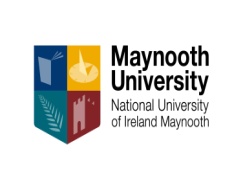 LAPTOP LOAN SCHEMEThe LAPTOP LOAN SCHEME is one of the supports available to students at Maynooth University and St. Patrick’s College, Maynooth and is administered by the Laptop Loans Assessment Team at Maynooth University.  Please note the following:Your household income documentation is used by the Maynooth University Laptop Loans Assessment Team solely to process an application for the Laptop Loan Scheme.Your documentation may be shared with the Maynooth University Student Budgeting Advice Service for the purpose of processing an application for the Laptop loan scheme. Your documentation will be treated in a sensitive and confidential manner and will be stored, secured and remain strictly private and confidential in line with the University Data Protection policy. Your documentation will be held securely by Maynooth University for a period in line with Data Protection regulations.The University Data Protection Officer may be contacted with any Data Protection concerns:  dataprotection@mu.ie Tel: 017086184This form must be printed, signed and uploaded with your application if you are submitting evidence of income for your parents/guardians. Consent I ______________________________________________________________________________ hereby consent to my documentation being submitted in support of an application to the Laptop Loan Scheme at Maynooth University. Date:  _____________________________________________I ______________________________________________________________________________ hereby consent to my documentation being submitted in support of an application to the Laptop Loan Scheme  at Maynooth University. Date:  ______________________________________________Contact: Laptop Loans Assessment Team, Student Services, Maynooth University, Maynooth, Co. KildareE:  laptoploan@mu.ie W: www.maynoothuniversity.ie